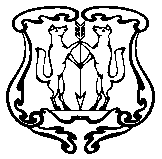 АДМИНИСТРАЦИЯ ГОРОДА ЕНИСЕЙСКАКрасноярского краяПОСТАНОВЛЕНИЕ« 20  »   09        2022 г.                   г. Енисейск                                        № 361 -п  О внесении изменений в постановление администрации города Енисейска от 09.08.2022 №306-п «Об утверждении муниципальной программы «Развитие малого и среднего предпринимательства в городе Енисейске, 2023-2025 годы» 	В соответствии со статьей 179 Бюджетного Кодекса Российской Федерации, постановлением администрации города от 30.05.2022 №203-п «Об утверждении Порядка принятия решений о разработке муниципальных программ города Енисейска, их формировании и реализации», руководствуясь статьями 5,8,39,46 Устава города Енисейска, ПОСТАНОВЛЯЮ:	 1. Внести в постановление администрации города от 09.08.2022 №306-п «Об утверждении муниципальной программы «Развитие малого и среднего предпринимательства в городе Енисейске, 2023-2025 годы» (далее – Постановление) следующее изменение: 	приложение к постановлению изложить в новой редакции (прилагается).2. Контроль за исполнением данного постановления оставляю за собой.	3. Постановление вступает в силу со дня подписания и подлежит опубликованию в Информационном бюллетене города Енисейска и размещению на официальном сайте органов местного самоуправления г. Енисейска: www.eniseysk.comГлава города                                                                                                   В.В. НикольскийНосырев А.П.(839195) 2-26-84Приложениек постановлению администрации г. Енисейскаот 20.09.2022 г. №361-пМуниципальная программа«Развитие малого и среднего предпринимательства в городе Енисейске, 2023-2025 годы» (в редакции постановления администрации г. Енисейска от 20.09.2022г. №361-п)Паспортмуниципальной программы1. Общая характеристика текущего состояния малого и среднего предпринимательства города Енисейска. Основные цели, задачи и                                              сроки реализации Программы1.1. Предпосылками для разработки муниципальной программы являются необходимость повышения роли МСП в социально-экономическом развитии Енисейска, а также необходимость привлечения дополнительных средств для поддержки субъектов МСП из краевого бюджета и внебюджетных источников.	 Значимость предпринимательской деятельности для экономики города велика, предприятия малого бизнеса представлены практически во всех отраслях экономики, более половины предпринимателей занимаются торговлей и оказанием услуг, весьма незначительной остается доля малого бизнеса в производстве, промышленной и жилищно-коммунальной сфере. Вместе с тем, существует проблема оценки фактической ситуации в сфере малого предпринимательства на территории города из-за отсутствия достоверной и полной статистической информации о деятельности предприятий малого бизнеса. Недостаток информации не дает возможности оценить фактические ресурсы территории, а также потенциальный спрос на внутреннем рынке, часть субъектов малого предпринимательства работают в «тени» из-за несовершенных систем налогообложения и нормативно-правовой базы в сфере малого предпринимательства.	Основные проблемы и факторы, сдерживающие развитие малого бизнеса на территории города следующие:	нехватка собственных оборотных средств;	ограниченный доступ к кредитным ресурсам (в основном из-за недостаточности ликвидного, имущественного обеспечения);	постоянный рост цен на энергоносители и сырье;	нехватка нежилых помещений;	низкий уровень квалификации кадров, занятых на малых предприятиях, сложность в подборе необходимых кадров.	По состоянию на 01.01.2022 в городе Енисейске насчитывалось 464 субъектов малого предпринимательства, в том числе 101 малых  предприятий  (или 96,2% к 2021 году), средние предприятия на территории города не зарегистрированы и 364 индивидуальных предпринимателей без образования юридического лица (или 94,8% к 2021 году).	Одной из причин сокращения количества субъектов МСП в городе Енисейске, так и в целом по Красноярскому краю в 2021 году является ухудшение экономической ситуации, в связи распространением новой коронавирусной инфекции, вызванной 2019-nCOV.	Число субъектов малого и среднего предпринимательства на 10 000 чел. населения составило 2021- 261,31, прогноз на 2022-260,30 чел.,2023-259,81 чел., 2024- 263,4 чел., 2025- 264,5 чел.  	Среднесписочная численность работающих на малых предприятиях (с учетом микропредприятий) в 2021 году составила 1175 человек, или 98,7% к уровню 2020 года. 	Среднесписочная численность работников у индивидуальных предпринимателей в 2021 году составила 283 человека, или 98,3 % к уровню 2020 года.	Размер среднемесячной заработной платы работников списочного состава организаций малого бизнеса за 2021 год составил 23 100,0 рублей (или 115,9 % к 2020 году), работников индивидуальных предпринимателей – 19 642,0 рублей (или 104,0 % к 2020 году).	Прогнозная оценка оборота организаций малого предпринимательства (включая микропредприятия- юридические лица) в 2022 году составит 2 075 954,04 тыс. рублей (или 118,5% к 2021 году).	На сегодняшний день на территории города Енисейска зарегистрировано 29 некоммерческих организаций 7 из них – религиозные, Именно вовлеченность жителей, профессиональных сообществ, органов муниципального управления, хозяйственно-экономических субъектов, предприятий, политических партий и движений, общественных организаций, профсоюзов, конфессий в решение общегородских вопросов является одним из главных факторов для успешного формирования гражданского общества на территории города Енисейска. Одним из механизмов по вовлечению граждан в решение общегородских вопросов является развитие социально-ориентированного некоммерческого партнерства местных организаций с органами местного самоуправления города Енисейска, целью которого является решение социальных проблем. При этом могут быть использованы разные формы - от консультаций субъектов взаимодействия до совместной деятельности и прямого финансирования СО НКО. 1.2. Целями муниципальной программы являются:Создание благоприятных условий для устойчивого функционирования и развития субъектов малого предпринимательства, на территории города Енисейска;Создание условий для дальнейшего развития гражданского общества, повышения социальной активности населения.2. Перечень подпрограмм, отдельных мероприятий и механизм реализации муниципальной программы2.1. Подпрограмма 1. Поддержка субъектов малого и среднего предпринимательства. Задача: Повышение доступности финансовых и информационно-консультационных ресурсов для субъектов малого и среднего предпринимательства г. Енисейска.Мероприятие: Проведение мероприятий по формированию и популяризации положительного имиджа субъектов малого и среднего предпринимательства, в том числе проведение конкурсов среди предпринимателей.Мероприятие: Субсидии субъектам малого и (или) среднего предпринимательства и физическим лицам на возмещение затрат при осуществлении предпринимательской деятельности.Мероприятие: Субсидии субъектам малого и среднего предпринимательства в виде предоставления грантовой поддержки на начало ведения предпринимательской деятельности за счет средств местного бюджета.Мероприятие: Расходы на возмещение затрат субъектов малого и (или) среднего предпринимательства и физических лиц, применяющих специальный налоговый режим «Налог на профессиональный доход» при осуществлении предпринимательской деятельности.2.2. Подпрограмма 2. Поддержка социально-ориентированных некоммерческих организацийЗадача: Содействие формированию пространства, способствующего развитию гражданских инициатив, и поддержка социально-ориентированных некоммерческих организаций в г. Енисейске.Мероприятие: Субсидии социально-ориентированным некоммерческим организациям на реализацию проектов, направленных на развитие гражданского общества.2.3. Реализация перечисленных выше мероприятий осуществляется путем предоставления субсидий за счет средств краевого и местного бюджетов на основании соглашения, заключенного между администрацией города Енисейска и объектов субсидирования (субъект МСП, СОНКО). Порядок предоставления субсидий утверждается постановлением администрации города Енисейска и размещается в Информационном бюллетене города Енисейска Красноярского края и подлежит размещению на официальном сайте органов местного самоуправления г. Енисейска: www.eniseysk.com.2.4. Субсидии субъектам МСП предоставляются на конкурсной основе. Порядок предоставления субсидий утверждается постановлением администрации города Енисейска2.5. Главным распорядителем бюджетных средств является администрация города Енисейска. Финансирование мероприятий осуществляется финансовым управлением администрации города Енисейска в соответствии со сводной бюджетной росписью и в пределах лимитов бюджетных обязательств.3. Перечень нормативных правовых актов, которые необходимыдля реализации мероприятий Программы3.1. Постановление администрации города Енисейска об утверждении Порядка предоставления субсидий субъектам малого и (или) среднего предпринимательства и физическим лицам на возмещение затрат при осуществлении предпринимательской деятельности.3.2. Постановление администрации города Енисейска об утверждении Порядка предоставления субсидий субъектам малого и среднего предпринимательства в виде предоставления грантовой поддержки на начало ведения предпринимательской деятельности за счет средств местного бюджета.3.3. Постановление администрации города Енисейска об утверждении Порядка предоставления субсидий социально-ориентированным некоммерческим организациям на реализацию проектов, направленных на развитие гражданского общества.4. Перечень целевых индикаторов и показателей                                                              результативности Программы4.1. Число субъектов малого и среднего предпринимательства на 10000 человек населения (ед.). Источником информации являются данные органов государственной статистики4.2. Количество субъектов малого и среднего предпринимательства, получивших финансовую поддержку (ед.). Источником информации являются данные отдела экономического развития, предпринимательской деятельности и торговли администрации г. Енисейска. Данные о субъектах МСП, получивших финансовую поддержку за счет средств краевого и местного бюджетов, размещаются на официальном сайте федеральной налоговой Службы «Единый реестр субъектов малого и среднего предпринимательства – получателей поддержки».4.3. Информация о значениях целевых индикаторов и показателей результативности предоставлена в приложении 3 к настоящей Программе.5. Ресурсное обеспечение программы за счет средств бюджета города,                        вышестоящих бюджетов и внебюджетных источников5.1. Ресурсное обеспечение настоящей Программы осуществляется за счет средств краевого бюджета и бюджета города. 5.2. Объем бюджетных ассигнований Программы на 2023 – 2025 годы составит                   4 359 900,00 рублей, в том числе по годам:2023 год – 1 453 300,00 рублей;2024 год – 1 453 300,00 рублей;2025 год – 1 453 300,00 рублей;5.3.Информация о расходах на реализацию мероприятий Программы предоставлена в приложение 4 к настоящей Программе. 5.5. Распределение планируемых объемов финансирования Программы по источникам и направлениям расходования средств,  представлено в приложении 5 к настоящей Программе.Подпрограмма 1. Поддержка субъектов малого и среднего предпринимательства.Паспорт подпрограммыПеречень мероприятий подпрограммы:Мероприятие: Проведение мероприятий по формированию и популяризации положительного имиджа субъектов малого и среднего предпринимательства, в том числе проведение конкурсов среди предпринимателей.Мероприятие: Субсидии субъектам малого и (или) среднего предпринимательства и физическим лицам на возмещение затрат при осуществлении предпринимательской деятельности.Мероприятие: Субсидии субъектам малого и среднего предпринимательства в виде предоставления грантовой поддержки на начало ведения предпринимательской деятельности за счет средств местного бюджета.Мероприятие: Расходы на возмещение затрат субъектов малого и (или) среднего предпринимательства и физических лиц, применяющих специальный налоговый режим «Налог на профессиональный доход» при осуществлении предпринимательской деятельности.Ресурсное обеспечение подпрограммы: Общий объем финансов на реализацию подпрограммы составляет 3 669 900,00 рублей. Распределение финансов по мероприятия представлено в приложении №4 к муниципальной программе.Подпрограмма 2. Поддержка социально-ориентированных некоммерческих организацийПаспорт подпрограммыМероприятие: Субсидии социально-ориентированным некоммерческим организациям на реализацию проектов, направленных на развитие гражданского общества.Ресурсное обеспечение подпрограммы: Общий объем финансов на реализацию подпрограммы составляет 690 000,00 рублей. Распределение финансов по мероприятия представлено в приложении №4 к муниципальной программе.Приложение 1к муниципальной программе «Развитие малого и                                                                                                                               среднего предпринимательства в городе Енисейске, 2023-2025 годы»                                         Перечень мероприятий подпрограмм и отдельных мероприятий муниципальной программыПриложение 2к муниципальной программе «Развитие малого и                                                     среднего предпринимательства в городе Енисейске, 2023-2025 годы»                                         Перечень нормативных правовых актов администрации города,которые необходимо принять в целях реализации мероприятий программы, подпрограммыПриложение 3к муниципальной программе «Развитие малого и                                                                                                                               среднего предпринимательства в городе Енисейске, 2023-2025 годы»                                         Сведения о целевых индикаторах и показателях результативности муниципальной программы,                                                             подпрограмм муниципальной программы, отдельных мероприятиях  и их значенииПриложение 4к муниципальной программе «Развитие малого и                                                                                                                               среднего предпринимательства в городе Енисейске, 2023-2025 годы»                                         Распределение планируемых расходов по подпрограммам и мероприятиям муниципальной программыПриложение 5к муниципальной программе «Развитие малого и                                                     среднего предпринимательства в городе Енисейске, 2023-2025 годы»                                         Распределение планируемых объемов финансирования муниципальной                                 программы по источникам финансированияНаименование муниципальной программыРазвитие малого и среднего предпринимательства в городе Енисейске, 2023-2025 годы  (далее - Программа)Администратор муниципальной программыЗаместитель главы города по стратегическому планированию, экономическому развитию и финансамОтветственный исполнитель муниципальной программыОтдел экономического развития, предпринимательской деятельности и торговли администрации г. ЕнисейскаСвязь с государственной программой Красноярского краяГосударственная программа Красноярского края «Развитие инвестиционной деятельности, малого и среднего предпринимательства», утвержденная постановлением Правительства края от 30.09.2013 №505-п.Государственная программа Красноярского края «Содействие развитию гражданского общества», утвержденная постановлением Правительства края от 30.09.2013 №505-п.Цель муниципальной программы1. Создание благоприятных условий для устойчивого функционирования и развития субъектов малого предпринимательства, на территории города Енисейска2. Создание условий для дальнейшего развития гражданского общества, повышения социальной активности населенияЗадачи муниципальной программы1. Повышение доступности финансовых и информационно-консультационных ресурсов для субъектов малого и среднего предпринимательства г. Енисейска.2. Содействие формированию пространства, способствующего развитию гражданских инициатив и поддержка социально-ориентированных некоммерческих организаций в г. Енисейске.Перечень подпрограммПодпрограмма 1. Поддержка субъектов малого и среднего предпринимательстваПодпрограмма 2. Поддержка социально-ориентированных некоммерческих организацийСрок реализации муниципальной программы2023 год и плановый период  2024 - 2025 годовЦелевые индикаторы и показатели результативности с указанием планируемых к достижению значений в результате реализации муниципальной программыПриведены в приложении №3 к муниципальной программеОбъемы бюджетных ассигнований муниципальной программыОбъем бюджетных ассигнований Программы составит 4 359 900,00 рублей, в том числе:2023 год – 1 453 300,00 рублей;2024 год – 1 453 300,00 рублей;2025 год – 1 453 300,00 рублейНаименование подпрограммыПоддержка субъектов малого и среднего предпринимательстваОтветственные исполнители мероприятий подпрограммыОтдел экономического развития, предпринимательской деятельности и торговлиЗадачи подпрограммыПовышение доступности финансовых и информационно-консультационных ресурсов для субъектов малого и среднего предпринимательства г. Енисейска.Объемы бюджетных ассигнований подпрограммыВсего 3 669 900 рублейв том числе:2023 год – 1 223 300,00 рублей;2024 год – 1 223 300,00 рублей;2025 год – 1 223 300,00 рублейНаименование подпрограммыПоддержка социально-ориентированных некоммерческих организацийОтветственные исполнители мероприятий подпрограммыОтдел экономического развития, предпринимательской деятельности и торговлиЗадачи подпрограммыСодействие формированию пространства, способствующего развитию гражданских инициатив, и поддержка социально-ориентированных некоммерческих организаций в г. ЕнисейскеОбъемы бюджетных ассигнований подпрограммыВсего 690 000,00 рублейв том числе:2023 год – 230 000,00 рублей;2024 год - 230 000,00 рублей;2025 год – 230 000,00 рублей.№ п/пНаименование подпрограммы, мероприятияОтветственный исполнитель мероприятияСрокСрокОжидаемый результат (краткое описание)Последствия нереализации мероприятияСвязь с показателями муниципальной программы (подпрограммы)№ п/пНаименование подпрограммы, мероприятияОтветственный исполнитель мероприятияГод начала реализацииГод окончания реализацииОжидаемый результат (краткое описание)Последствия нереализации мероприятияСвязь с показателями муниципальной программы (подпрограммы)11345678Подпрограмма 1: Поддержка субъектов малого и среднего предпринимательстваПодпрограмма 1: Поддержка субъектов малого и среднего предпринимательстваПодпрограмма 1: Поддержка субъектов малого и среднего предпринимательстваПодпрограмма 1: Поддержка субъектов малого и среднего предпринимательстваПодпрограмма 1: Поддержка субъектов малого и среднего предпринимательстваПодпрограмма 1: Поддержка субъектов малого и среднего предпринимательстваПодпрограмма 1: Поддержка субъектов малого и среднего предпринимательстваПодпрограмма 1: Поддержка субъектов малого и среднего предпринимательстваЗадача: Повышение доступности финансовых и информационно-консультационных ресурсов для субъектов малого и среднего предпринимательства г. Енисейска.Задача: Повышение доступности финансовых и информационно-консультационных ресурсов для субъектов малого и среднего предпринимательства г. Енисейска.Задача: Повышение доступности финансовых и информационно-консультационных ресурсов для субъектов малого и среднего предпринимательства г. Енисейска.Задача: Повышение доступности финансовых и информационно-консультационных ресурсов для субъектов малого и среднего предпринимательства г. Енисейска.Задача: Повышение доступности финансовых и информационно-консультационных ресурсов для субъектов малого и среднего предпринимательства г. Енисейска.Задача: Повышение доступности финансовых и информационно-консультационных ресурсов для субъектов малого и среднего предпринимательства г. Енисейска.Задача: Повышение доступности финансовых и информационно-консультационных ресурсов для субъектов малого и среднего предпринимательства г. Енисейска.Задача: Повышение доступности финансовых и информационно-консультационных ресурсов для субъектов малого и среднего предпринимательства г. Енисейска.1.1.Проведение мероприятий по формированию и популяризации положительного имиджа субъектов малого  предпринимательства.Отдел экономического развития, предпринимательской деятельности и торговли администрации города20232025Увеличение количества субъектов МСП, численности занятых на малых предприятиях, увеличение налогооблагаемой базыСнижение количества субъектов МСП, численности занятых на малых предприятияхПовышение количества субъектов МСП1.2.Субсидии бюджетам муниципальных образований края на реализацию муниципальных программ развития субъектов малого и среднего предпринимательства за счет  краевого20232025Увеличение количества субъектов МСП, численности занятых на малых предприятиях, увеличение налогооблагаемой базыСнижение количества субъектов МСП, численности занятых на малых предприятияхПовышение количества субъектов МСП1.3.Субсидии субъектам малого и (или) среднего предпринимательства и физическим лицам на возмещение затрат при осуществлении предпринимательской деятельности20232025Увеличение количества субъектов МСП, численности занятых на малых предприятиях, увеличение налогооблагаемой базыСнижение количества субъектов МСП, численности занятых на малых предприятияхПовышение количества субъектов МСП1.4.Расходы на возмещение затрат субъектов малого и (или) среднего предпринимательства и физических лиц, применяющих специальный налоговый режим «Налог на профессиональный доход» при осуществлении предпринимательской деятельности 20232025Увеличение количества субъектов МСП, численности занятых на малых предприятиях, увеличение налогооблагаемой базыСнижение количества субъектов МСП, численности занятых на малых предприятияхПовышение количества субъектов МСП1.5.Субсидии субъектам малого и среднего предпринимательства  в виде в целях предоставления грантовой поддержки на начало ведения предпринимательской деятельности в 2022 году за счет средств местного бюджета20232025Увеличение количества субъектов МСП, численности занятых на малых предприятиях, увеличение налогооблагаемой базыСнижение количества субъектов МСП, численности занятых на малых предприятияхПовышение количества субъектов МСППодпрограмма 2: Поддержка социально-ориентированных некоммерческих организацийПодпрограмма 2: Поддержка социально-ориентированных некоммерческих организацийПодпрограмма 2: Поддержка социально-ориентированных некоммерческих организацийПодпрограмма 2: Поддержка социально-ориентированных некоммерческих организацийПодпрограмма 2: Поддержка социально-ориентированных некоммерческих организацийПодпрограмма 2: Поддержка социально-ориентированных некоммерческих организацийПодпрограмма 2: Поддержка социально-ориентированных некоммерческих организацийЗадача: Содействие формированию пространства, способствующего развитию гражданских инициатив, и поддержка социально-ориентированных некоммерческих организаций в г. Енисейске.Задача: Содействие формированию пространства, способствующего развитию гражданских инициатив, и поддержка социально-ориентированных некоммерческих организаций в г. Енисейске.Задача: Содействие формированию пространства, способствующего развитию гражданских инициатив, и поддержка социально-ориентированных некоммерческих организаций в г. Енисейске.Задача: Содействие формированию пространства, способствующего развитию гражданских инициатив, и поддержка социально-ориентированных некоммерческих организаций в г. Енисейске.Задача: Содействие формированию пространства, способствующего развитию гражданских инициатив, и поддержка социально-ориентированных некоммерческих организаций в г. Енисейске.Задача: Содействие формированию пространства, способствующего развитию гражданских инициатив, и поддержка социально-ориентированных некоммерческих организаций в г. Енисейске.Задача: Содействие формированию пространства, способствующего развитию гражданских инициатив, и поддержка социально-ориентированных некоммерческих организаций в г. Енисейске.2.1.Субсидии социально-ориентированным некоммерческим организациям на реализацию проектов, направленных на развитие гражданского общества20232025Увеличение доли граждан, вовлеченных в решение вопросов социально-экономического развития города ЕнисейскаСнижение доли граждан, вовлеченных в решение вопросов социально-экономического развития города ЕнисейскаПовышение удовлетворенности уровнем информационной открытости ОМСУ№ п/пНаименование нормативного правового актаПредмет регулирования, основное содержаниеОтветственный исполнитель и соисполнителиОжидаемые сроки принятия (год, квартал)123451Постановление администрации города Енисейска об утверждении Порядка предоставления субсидий субъектам малого и (или) среднего предпринимательства и физическим лицам на возмещение затрат при осуществлении предпринимательской деятельностиОпределяется порядок предоставления субсидий из средств краевого и местного бюджетов Отдел экономического развития, предпринимательской деятельности и торговли Ежегодно, в течение действия программы2Постановление администрации города Енисейска об утверждении Порядка предоставления субсидий субъектам малого и среднего предпринимательства в виде предоставления грантовой поддержки на начало ведения предпринимательской деятельности за счет средств местного бюджетаОпределяется порядок предоставления субсидий из средств краевого и местного бюджетов Отдел экономического развития, предпринимательской деятельности и торговли Ежегодно, в течение действия программыПостановление администрации города Енисейска об утверждении Порядка предоставления субсидий социально-ориентированным некоммерческим организациям на реализацию проектов, направленных на развитие гражданского обществаОпределяется порядок предоставления субсидий из средств краевого и местного бюджетов Отдел экономического развития, предпринимательской деятельности и торговли Ежегодно, в течение действия программы№ п/пНаименование показателяТип показателяБазовое значениеБазовое значениеПЕРИОД, годыПЕРИОД, годыПЕРИОД, годыПЕРИОД, годы№ п/пНаименование показателяТип показателяБазовое значениеБазовое значение2022202320242025№ п/пНаименование показателяТип показателяЗначениеДата20222023202420251Число субъектов малого и среднего предпринимательства на 10000 человек населенияосновной261,3101.01.2022260,30259,81263,4264,52Количество субъектов малого и среднего предпринимательства, получивших поддержку на реализацию инвестиционных проектовосновной101.01.20225333№ п/пНаименование задачи, результатаСрокХарактеристика результатаПовышение доступности финансовых и информационно-консультационных ресурсов для субъектов малого и среднего предпринимательства г. ЕнисейскаПовышение доступности финансовых и информационно-консультационных ресурсов для субъектов малого и среднего предпринимательства г. ЕнисейскаПовышение доступности финансовых и информационно-консультационных ресурсов для субъектов малого и среднего предпринимательства г. ЕнисейскаПовышение доступности финансовых и информационно-консультационных ресурсов для субъектов малого и среднего предпринимательства г. Енисейска1.1.Увеличение числа субъектов малого и среднего предпринимательства на 10000 человек населения  к 2025 году до 264,5 2023 года – 2025 годДанные федеральной статистики1.2.Количество субъектов малого и среднего предпринимательства, получивших поддержку к 2025 году - 9Реестр субъектов малого и среднего предпринимательства – получателей финансовой поддержки. Официальный сайт федеральной налоговой службы РФСтатусНаименование программы, подпрограммы, основного мероприятияОтветственный исполнитель, соисполнителиКод бюджетной классификацииКод бюджетной классификацииКод бюджетной классификацииКод бюджетной классификацииСтатусНаименование программы, подпрограммы, основного мероприятияОтветственный исполнитель, соисполнителиГРБСРз ПрЦСРВР202320242025итого на период1234567891011Муниципальная программа«Развитие малого и среднего предпринимательства в городе Енисейске, 2023-2025 годы» Отдел экономического развития, предпринимательской деятельности и торговли администрации города0800000000х1 453 300,001 453 300,001 453 300,004 359 900,00Подпрограмма 1Поддержка субъектов малого и среднего предпринимательства08100000001 223 300,001 223 300,001 223 300,003 669 900,00мероприятие 1.1Проведение мероприятий по формированию и популяризации положительного имиджа субъектов малого  предпринимательства.01704120810088100х30 000,0030 000,0030 000,0090 000,00мероприятие 1.2Субсидии бюджетам муниципальных образований края на реализацию муниципальных программ развития субъектов малого и среднего предпринимательства за счет  краевого017041208100S6070х1 013 300,001 013 300,001 013 300,003 039 900,00мероприятие 1.3Субсидии субъектам малого и (или) среднего предпринимательства и физическим лицам на возмещение затрат при осуществлении предпринимательской деятельности017041208100S6070х53 400,0053 400,0053 400,00160 200,00мероприятие 1.4Расходы на возмещение затрат субъектов малого и (или) среднего предпринимательства и физических лиц, применяющих специальный налоговый режим «Налог на профессиональный доход» при осуществлении предпринимательской деятельности 01704120810088500х126 600,00126 600,00126 600,00379 800,00мероприятие 1.5Субсидии субъектам малого и среднего предпринимательства в виде в целях предоставления грантовой поддержки на начало ведения предпринимательской деятельности в 2022 году за счет средств местного бюджета017041208100S6680х0,000,000,000,00Подпрограмма 2Поддержка социально-ориентированных некоммерческих организаций0820000000х230 000,00230 000,00230 000,00690 000,00мероприятие 2.1Субсидии социально-ориентированным некоммерческим организациям на реализацию проектов, направленных на развитие гражданского общества01701130820087990х230 000,00230 000,00230 000,00690 000,00Источники и направления финансированияОбъем финансирования, рублейОбъем финансирования, рублейОбъем финансирования, рублейОбъем финансирования, рублейИсточники и направления финансированиявсегов том числе по годамв том числе по годамв том числе по годамИсточники и направления финансированиявсего202220232024Всего по Программе4 359 900,001 453 300,001 453 300,001 453 300,00по источникам финансирования:по источникам финансирования:по источникам финансирования:по источникам финансирования:по источникам финансирования:1. Бюджет города1 320 000,00440 000,00440 000,00440 000,002. Краевой бюджет3 039 900,001 013 300,001 013 300,001 013 300,003. Федеральный бюджет4. Внебюджетные источники